	01.02.2024В феврале тюменский Росреестр проконсультирует по четырем темамУправление Росреестра по Тюменской области информирует о проведении телефонных консультаций в феврале текущего года. 8 февраля заместитель начальника отдела государственной службы и кадров Александр Бауэр разъяснит вопросы, связанные с профилактикой коррупционных нарушений. Консультирование состоится с 11 до 12 часов по телефону – 8(3452) 43-28-43.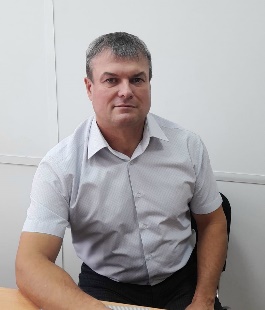 15 февраля начальник отдела по контролю (надзору) в сфере саморегулируемых организаций Елена Вишнякова разъяснит порядок привлечения арбитражных управляющих к административной ответственности. Консультирование состоится с 11 до 12 часов по телефону – 8(3452) 25-76-50.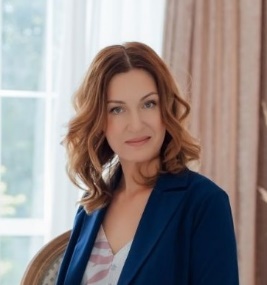 22 февраля начальник отдела государственной регистрации недвижимости в электронном виде Татьяна Димитрова расскажет об актуальных электронных услугах, предоставляемых Росреестром. Консультирование состоится с 11 до 12 часов по телефону – 8(3452) 43-87-43.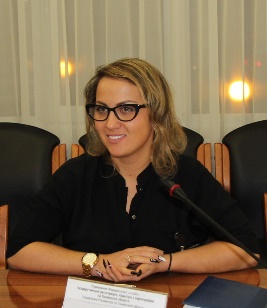 29 февраля заместитель начальника отдела повышения качества данных ЕГРН Алла Сандуляк разъяснит актуальные вопросы, связанные с наличием в ЕГРН обременения в виде ареста (запрета) на объект недвижимости. Консультирование состоится с 11 до 12 часов по телефону – 8(3452) 43-73-33.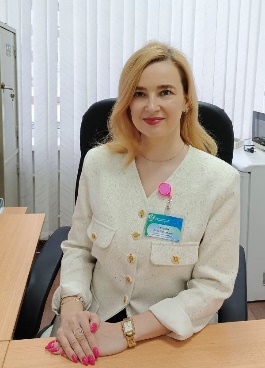 Пресс-служба Управления Росреестра по Тюменской области